Paski do zegarka gładkie 30mmKiedy paski do zegarka gładkie 30mm to dobry wybór dla Ciebie? I czy koniecznie muszą być ze skóry naturalnej? Przeczytaj co o tym sądzimy w artykule poniżej.Paski - nie tylko ze skóry naturalnej!Nie każdy z nas jest fanem produktów naturalnych na przykład takich jak skóra naturalna oraz wykonanych z niej produktów. Może to wynikać z naszych przekonań czy z faktu, iż nie chcemy wydawać wysokich kwot na pasek, buty czy torebkę ze skóry naturalnej. Nie jest przecież tajemnią, że asortyment wykonany ze skóry ekologicznej czy innego materiały jest znacznie tańszy a często tak samo wytrzymały. Dlatego też w sklepie internetowym pasek do zegarka znajdują się nie tylko produkty wykonane z naturalnej skóry ale także paski do zegarków ze skór ekologicznej, wykonane z silikonu czy paski do zegarka gładkie 30mm z gumy. Tak skomponowana oferta z pewnością spotka się z zainteresowaniem wielu klientów, gdyż jest zróżnicowana i zaspokajająca potrzeby.Paski do zegarka gładkie 30mm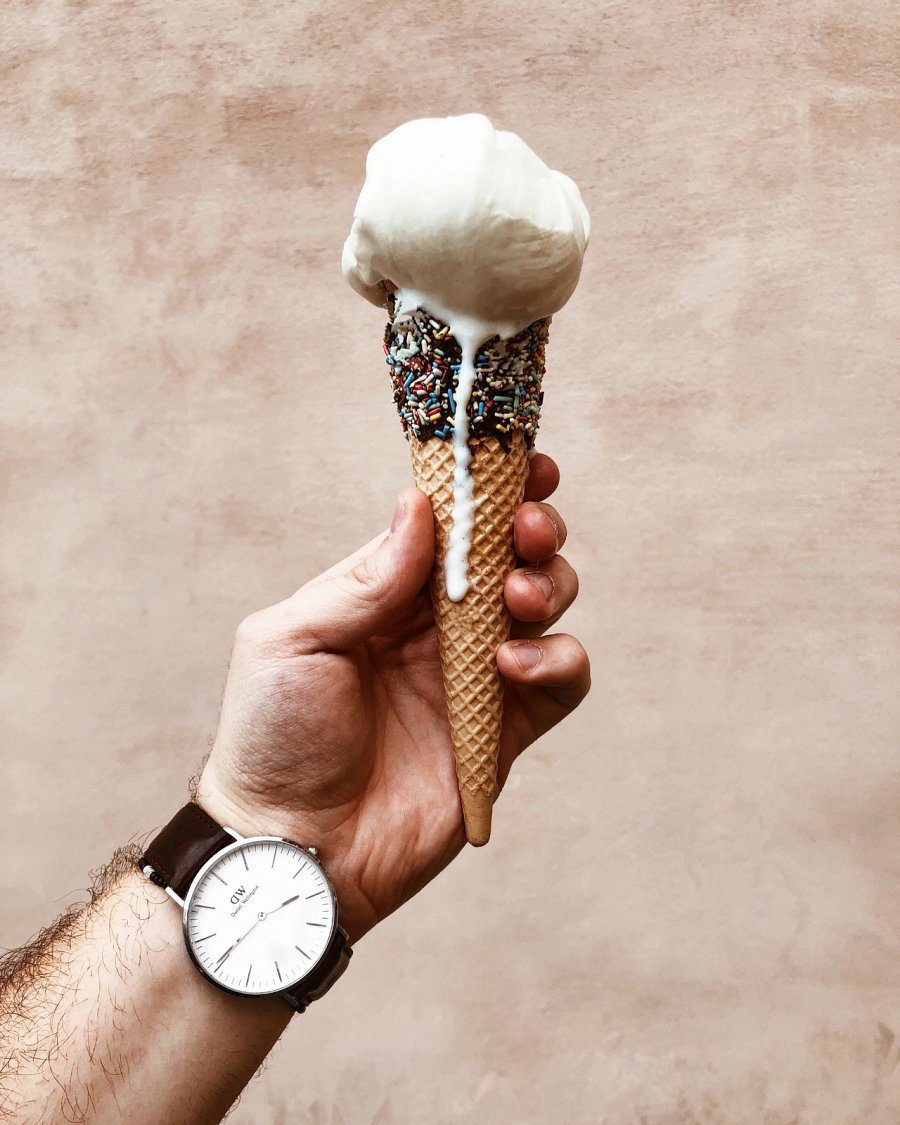 Gładki pasek do zegarka to najbardziej uniwersalny wybór zarówno dla kobiet jak i dla mężczyzn oraz dla dzieci gładka faktura pozwala nam na zestawienie z inną biżuterią a także z wieloma fakturami na przykład paska do spodni czy torebki. Zegarek z takowym paskiem nie będzie kontrastował z ubraniami oraz dodatkami kolorowymi czy we wzory. Lubisz proste wybory? Sprawdź zatem paski do zegarka gładkie 30mm w sklepie Pasek do Zegarka.